1	Considérations générales1.1	En raison de la complexité croissante du secteur des technologies de l'information et de la communication, le nombre total de manifestations organisées par l'Union tout au long de l'année a augmenté. A titre d'exemple, l'UIT a organisé en 2017 des manifestations très diverses, tant à Genève qu'à l'invitation d'Etats Membres de l'UIT, et notamment des conférences, des séminaires, des forums, des colloques et des ateliers qui sont venus s'ajouter aux réunions traditionnelles des commissions d'études.1.2	Le secrétariat de l'UIT poursuit ses efforts en vue d'établir un calendrier coordonné des activités et des manifestations, compte tenu des différents publics auxquels s'adresse chaque manifestation et des thèmes qui y sont traités, dans le cadre du Groupe de coordination intersectorielle (ISC-TF) de l'UIT. Malgré les progrès accomplis ces dernières années, plusieurs délégations participant aux réunions de l'UIT ont demandé au secrétariat d'intensifier ses efforts en vue "d'optimiser les manifestations de haut niveau à caractère mondial de l'UIT", dont le nombre a augmenté ces dernières années. Cette demande a notamment été examinée par le Conseil de l'UIT à sa session de 2017, suite à la Contribution C17/89 présentée par l'Administration de la Chine, qui a demandé au GTC-FHR de poursuivre l'examen de la question.1.3	A sa réunion de janvier 2018, le GTC-FHR a étudié la contribution soumise par la République populaire de Chine sur l'optimisation des manifestations de haut niveau à caractère mondial de l'UIT (Document CWG-FHR 8/4), dans laquelle il est proposé que toutes les manifestations de haut niveau actuellement organisées par l'Union soient examinées et systématisées par le secrétariat, afin que celui-ci établisse un dispositif optimisé pour l'organisation et une proposition concernant la programmation des manifestations, pour examen par le Conseil à sa session de 2018.2	Considérations2.1	Objet. La proposition exposée dans le présent document vise à optimiser les manifestations de haut niveau à caractère mondial de l'UIT, par exemple ITU Telecom, le Colloque mondial des régulateurs (GSR), le Colloque sur les indicateurs des télécommunications/TIC dans le monde, le Forum du SMSI, le Forum mondial des politiques de télécommunication et des technologies de l'information et de la communication (FMPT) et la Conférence multidisciplinaire "Kaléidoscope" de l'UIT, etc., à l'exclusion des réunions des commissions d'études et des manifestations connexes, du Conseil de l'UIT et, à titre provisoire, des conférences et assemblées des Secteurs, ainsi que des manifestations liées à la Conférence de plénipotentiaires.2.2	Calendrier. La proposition vise à définir un nouveau calendrier débutant en 2020, sachant que l'élaboration du calendrier des activités de l'UIT pour 2019 a déjà commencé.2.3	Organisation en parallèle de manifestations. Il a été constaté que l'organisation de plusieurs manifestations récentes de l'UIT en un même lieu et aux mêmes dates avait donné de bons résultats. On citera à titre d'exemple la Conférence multidisciplinaire "Kaléidoscope" de 2016 de l'UIT (qui s'est tenue juste avant ITU Telecom World 2016), le programme Smart ABC, qui a eu lieu à l'occasion d'ITU Telecom World 2017, ainsi que la réunion des directeurs techniques organisée par l'UIT-T. Cette organisation en parallèle permet de différencier clairement les publics, les objectifs principaux et l'ordre du jour de chaque manifestation, tout en optimisant les coûts et les ressources liées à leur organisation.2.4	Segmentation. Pour optimiser les manifestations, on peut restreindre le public cible de chaque manifestation, en vue de ne proposer aux principaux destinataires participant aux activités de l'UIT qu'une manifestation par an, consacrée à une thématique donnée.2.5	Manifestations organisées au siège de l'UIT et manifestations organisées ailleurs. Cette proposition vise à équilibrer le calendrier des manifestations organisées par l'UIT à Genève, sachant qu'il serait avantageux que des manifestations de l'UIT soient accueillies par des Etats Membres dans les régions pour faciliter la participation et offrir à l'UIT la possibilité de mieux se faire connaître à travers le monde.2.6	A la lumière de ces considérations, il est possible de dégager les deux options suivantes, qui seront présentées de façon plus détaillée aux § 3 et 4:•	Option 1 – Regrouper les manifestations de l'UIT et les concentrer sur deux périodes par an.•	Option 2 – Identique à l'Option 1, moyennant une segmentation des manifestations en fonction de thématiques précises.3	Option 1 – Regroupement des activités inscrites au programme de travail de l'UIT 3.1	Afin d'optimiser les manifestations de haut niveau à caractère mondial de l'UIT, on pourrait regrouper les activités inscrites au programme de travail en deux catégories et sur deux périodes par an: a) Période 1: Organisation à Genève au premier/deuxième trimestre (mars-avril) et b) Période 2: Organisation à l'invitation d'un Etat Membre de l'UIT, au quatrième trimestre (octobre-novembre). Voir la Figure 1.Figure 1 – Regroupement des manifestations de l'UIT (Option 1)3.2	Le regroupement des manifestations de haut niveau sur deux périodes calendaires par an permettrait de simplifier le programme de travail de l'UIT et offrirait la possibilité d'optimiser et de réduire les coûts actuels afférents à l'organisation des manifestations, tout en modernisant, restructurant et rationalisant le fonctionnement du secrétariat qui apporte un appui à l'organisation des manifestations. Cependant, ce regroupement nécessiterait une coordination accrue au niveau interne ainsi qu'une planification plus poussée pour programmer et mettre en œuvre chaque manifestation.3.3	Pour ce qui est de l'organisation de la deuxième série de manifestations dans les régions, cette option permettrait de moderniser l'organisation de ces manifestations, en réduisant la durée totale et en transformant le segment de haut niveau en un élément tourné vers l'extérieur.3.4	On pourrait aussi organiser cette deuxième série de manifestations juste avant ou juste après les conférences ou assemblées mondiales de l'UIT, mais il faudrait probablement limiter à cette fin la durée des conférences et assemblées, sans quoi la durée totale serait trop longue. 4	Option 2 – Segmentation des manifestations de l'UIT 4.1	La deuxième approche pour optimiser les manifestations de haut niveau à caractère mondial de l'UIT consiste à bien définir la thématique de chaque manifestation et à déterminer un public cible précis, en fonction de la thématique choisie. L'UIT pourra ainsi procéder à une segmentation plus détaillée des publics dans chacune des catégories de parties prenantes actuelles, de façon à définir des profils spécifiques des participants potentiels, au lieu d'envoyer des invitations générales. Cela permettra à l'UIT d'élargir le nombre de ses parties prenantes et de mener des activités de promotion mieux ciblées pour chaque manifestation, en fonction de ses objectifs et de sa portée.4.2	Cette approche permettra non seulement de faire en sorte que les manifestations de l'UIT continuent de bénéficier de la participation de multiples parties prenantes, mais aussi de veiller à ce que chaque manifestation identifie les éléments communs qui unissent les participants issus de diverses institutions et à ce que les invitations s'adressent aux participants présentant le bon profil dans chacun des groupes de parties prenantes principales de l'organisation.4.3	La segmentation des manifestations de haut niveau passerait également par le renforcement de la coordination assurée en interne pour planifier les manifestations, mais chaque manifestation conserverait ses propres équipes et ses propres ressources actuelles. Le nombre total de manifestations ne s'en trouverait pas réduit, pas plus que les répercussions au niveau des ressources de l'UIT.Figure 2 – Segmentation des manifestations organisées par l'UIT (Option 2)5	Mesures à prendre 5.1	L'optimisation des manifestations de haut niveau à caractère mondial de l'UIT dépendra de l'approche qui sera adoptée, compte tenu des options présentées ci-dessus. En fonction des résultats des discussions du Conseil, le secrétariat de l'UIT pourrait élaborer une proposition plus détaillée, en suivant la feuille de route ci-après:•	Avril 2018. Le Conseil de l'UIT donnerait des indications quant à la manière de procéder pour optimiser les manifestations de haut niveau à caractère mondial de l'UIT, en indiquant celle des deux approches qui sera adoptée (c'est-à-dire regroupement ou segmentation, ou combinaison des deux approches).•	Mai-juillet 2018. Le secrétariat de l'UIT déterminerait les incidences financières et les intégrerait dans le nouveau Plan stratégique et le nouveau Plan financier de l'UIT, pour examen par la Conférence de plénipotentiaires de l'UIT de 2018 (PP-18).•	Novembre 2018-juin 2019 Le secrétariat de l'UIT examinerait le calendrier des manifestations de l'UIT et établirait un nouveau programme pour 2020, compte tenu des décisions que prendra la PP-18. Selon l'approche retenue, des appels d'offres seraient rédigés pour les manifestations accueillies ailleurs, lorsque cela est nécessaire.•	A partir de janvier 2019. Le secrétariat de l'UIT enverrait une lettre d'invitation unique à toutes les administrations, pour annoncer le calendrier des manifestations à caractère mondial de l'UIT pour l'année.•	Juillet-novembre 2019. Tous les Bureaux adapteraient leurs calendriers et manifestations au nouveau programme élaboré suivant les indications fournies par les membres de l'UIT. Le cas échéant, le secrétariat de l'UIT étudierait la possibilité d'introduire des mesures d'efficacité entre les équipes chargées de l'organisation des manifestations. Le Groupe ISC-TF établirait une équipe pour coordonner le contenu des manifestations de l'UIT, dans un souci d'homogénéité.•	Janvier 2020. Le nouveau calendrier des manifestations de l'UIT entrerait en vigueur.______________Conseil 2018
Genève, 17-27 avril 2018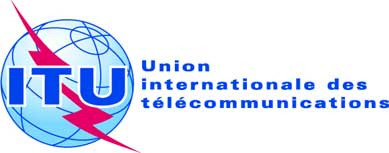 Point de l'ordre du jour: PL 2.9Document C18/55-FPoint de l'ordre du jour: PL 2.98 mars 2018Point de l'ordre du jour: PL 2.9Original: anglaisRapport du Secrétaire généralRapport du Secrétaire généralOPTIMISATION DES MANIFESTATIONS DE HAUT NIVEAU 
à caractère mondial DE L'UITOPTIMISATION DES MANIFESTATIONS DE HAUT NIVEAU 
à caractère mondial DE L'UITRésuméOn trouvera dans le présent document des options visant à optimiser les manifestations de haut niveau à caractère mondial de l'UIT d'ici à 2020, compte tenu des considérations formulées par le Conseil de l'UIT à sa session de 2017 et de la réunion du GTC-FHR tenue en janvier 2018.Suite à donnerLe Conseil est invité à examiner le présent rapport.____________RéférencesDocuments C17/89, CWG-FHR 8/28Manifestations organisées par l'UIT en 2018 Manifestations organisées par l'UIT en 2018 Manifestations organisées par l'UIT en 2018 Manifestations organisées par l'UIT en 2018 Manifestations organisées par l'UIT en 2018 Manifestations organisées par l'UIT en 2018 Manifestations organisées par l'UIT en 2018 Manifestations organisées par l'UIT en 2018 Manifestations organisées par l'UIT en 2018 Manifestations organisées par l'UIT en 2018 Manifestations organisées par l'UIT en 2018 Manifestations organisées par l'UIT en 2018 jan.fév.marsavrilmaijuinjuilletaoûtsept.oct.novembredécembreForum 2018 du SMSIConseil de l'UITColloque sur le renforcement des capacitésGSR-18ITU Telecom World 2018PP-18Conférence "Kaléidoscope"WTIS/18WRS-18Manifestations organisées par l'UIT en 2020Manifestations organisées par l'UIT en 2020Manifestations organisées par l'UIT en 2020Manifestations organisées par l'UIT en 2020Manifestations organisées par l'UIT en 2020Manifestations organisées par l'UIT en 2020Manifestations organisées par l'UIT en 2020Manifestations organisées par l'UIT en 2020Manifestations organisées par l'UIT en 2020Manifestations organisées par l'UIT en 2020Manifestations organisées par l'UIT en 2020Manifestations organisées par l'UIT en 2020Manifestations organisées par l'UIT en 2020Manifestations organisées par l'UIT en 2020Manifestations organisées par l'UIT en 2020Manifestations organisées par l'UIT en 2020jan.fév.marsmarsavrilavrilmaijuinjuil.aoûtseptoctobreoctobrenovembrenovembredéc.Série de manifestations au 1er/2ème trimestre (Genève)Série de manifestations au 1er/2ème trimestre (Genève)Conseil de l'UITSérie de manifestations au 4ème trimestre (ailleurs qu'à Genève)Série de manifestations au 4ème trimestre (ailleurs qu'à Genève)Manifestation 1Manifestation 2Manifestation 3Manifestations organisées par l'UIT en 2018Manifestations organisées par l'UIT en 2018Manifestations organisées par l'UIT en 2018Manifestations organisées par l'UIT en 2018Manifestations organisées par l'UIT en 2018Manifestations organisées par l'UIT en 2018Manifestations organisées par l'UIT en 2018Manifestations organisées par l'UIT en 2018Manifestations organisées par l'UIT en 2018Manifestations organisées par l'UIT en 2018Manifestations organisées par l'UIT en 2018Manifestations organisées par l'UIT en 2018janv.fév.marsavrilmaijuinjuilletaoûtsept.oct.novembredécembreForum 2018 du SMSIConseil de l'UITColloque sur le renforcement des capacitésGSR-18ITU Telecom World 2018PP-18Conférence "Kaléidoscope"WTIS/18WRS-18Manifestations organisées par l'UIT en 2020Manifestations organisées par l'UIT en 2020Manifestations organisées par l'UIT en 2020Manifestations organisées par l'UIT en 2020Manifestations organisées par l'UIT en 2020Manifestations organisées par l'UIT en 2020Manifestations organisées par l'UIT en 2020Manifestations organisées par l'UIT en 2020Manifestations organisées par l'UIT en 2020Manifestations organisées par l'UIT en 2020Manifestations organisées par l'UIT en 2020Manifestations organisées par l'UIT en 2020janv.fév.marsavrilmaijuinjuilletaoûtseptembreoctobrenovembredécembreManifestationsForum 2018 du SMSIConseil de l'UITColloque sur le renforcement des capacitésGSR-18ITU Telecom World 2018Conférence/
assemblée, selon le cas (PP, CMR, AMNT ou CMDT)Conférence "Kaléidoscope"WTIS/18WRS-18PublicSuivi des ODD/
indicateursDélégations participant aux réunions de l'UITSpécialistes du renforcement des capacitésRégulateurs et organismes/
spécialistes des politiques publiquesSalon commercial professionnel/
marketing et communications/
responsables de l'innovationDélégations participant aux réunions de l'UIT/affaires étrangèresEtablissements universitairesSpécialistes des indicateurs